О внесении изменений в постановление администрации города от 09.10.2019 № 1603 «Об утверждении Порядка признания граждан малоимущими на территории города Сосновоборска, Положения о комиссии по решению спорных вопросов при признании граждан малоимущими»В целях приведения муниципальных правовых актов в соответствие со статьей 7 Федерального закона от 06.10.2003 №131-ФЗ «Об общих принципах организации местного самоуправления в Российской Федерации», а также в связи с кадровыми изменениями, руководствуясь статьями 26, 38 Устава города Сосновоборска Красноярского края,ПОСТАНОВЛЯЮВнести в постановление администрации города от 09.10.2019 № 1603 «Об утверждении Порядка признания граждан малоимущими на территории города Сосновоборска, Положения о комиссии по решению спорных вопросов при признании граждан малоимущими» (в приложение №3) следующие изменения:Исключить из состава комиссии Чернышову А.В.;Включить в состав комиссии Чайкину Е.А., депутата Сосновоборского городского Совета депутатов.Постановление вступает в силу в день, следующий за днем его официального опубликования в городской газете «Рабочий».Контроль за исполнением постановления возложить на заместителя Главы города по социальным вопросам (Романенко Е.О.).И.о. Главы города Сосновоборска                                                          Д.В. Иванов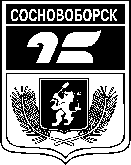 АДМИНИСТРАЦИЯ ГОРОДА СОСНОВОБОРСКАПОСТАНОВЛЕНИЕ _23 января 2024                                                                                                               №   87АДМИНИСТРАЦИЯ ГОРОДА СОСНОВОБОРСКАПОСТАНОВЛЕНИЕ _23 января 2024                                                                                                               №   87